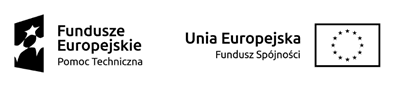 UWAGA !    ZMIANA TERMINÓW   
WSTĘPNYCH KONSULTACJI RYNKOWYCHDla inwestycji pn. „Budowa parkingu z lokalami użytkowymi przy targowisku w Starym Koninie” – Część IV, w ramach działania: Szczegółowa analiza budowania partnerstwa publiczno-prywatnego w zakresie konińskich inwestycji w celu przygotowania postępowania i poinformowania wykonawców o swoich planach i wymaganiach dotyczących zamówienia. Zamawiający dokonuje zmiany terminu w wstępnych konsultacjach rynkowych w zakresie przesyłania ankiet do 14.12.2022 r.Zatwierdzam wz Prezydenta Miasta KoninaWitold NowakZastępca Prezydenta Miasta KoninaWP.042.4.2022Konin, 09.12.2022 r.